                                          Financial Policy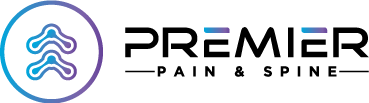 We are committed to providing you with the best possible medical care; if you have special needs, we are here to work with you. The following information is provided to avoid misunderstanding or disagreement concerning payment for professional services:Our office participates with multiple insurance plans. It is your responsibility to:Bring your insurance card to every visit.Be prepared to pay your copay at each visit. Payment can be made by cash, or credit card.For medical care that your insurance does not cover, payment will be due at time of visit, unless payment arrangements have been made. If you have insurance that we do not participate,  we will be happy to file the claim; however if no payment is received total amount will be due at next office visit.  If your insurance requires a Physician referral ultimately it is the patients responsibility to have referral at time of appointment. If you do not have insurance; first appointment will be $200.00, follow up appointments $100.00, which will be due at time of service.If you have questions regarding your insurance, we are happy to help you. Specific coverage issues should be directed to your insurance company member services. (phone number is normally on back of card).We firmly believe at Premier Pain & Spine that a good physician/patient relationship is based upon understanding and communication. Questions regarding a financial arrangement should be directed to our Office Manager and Billing Department. Please Sign that you have read and agree to this Policy.________________________________________                ____________________Signature of Patient /Responsible Party                                  Date________________________________________                  ____________________Signature of Co-Responsible Party (if applicable)                     Date